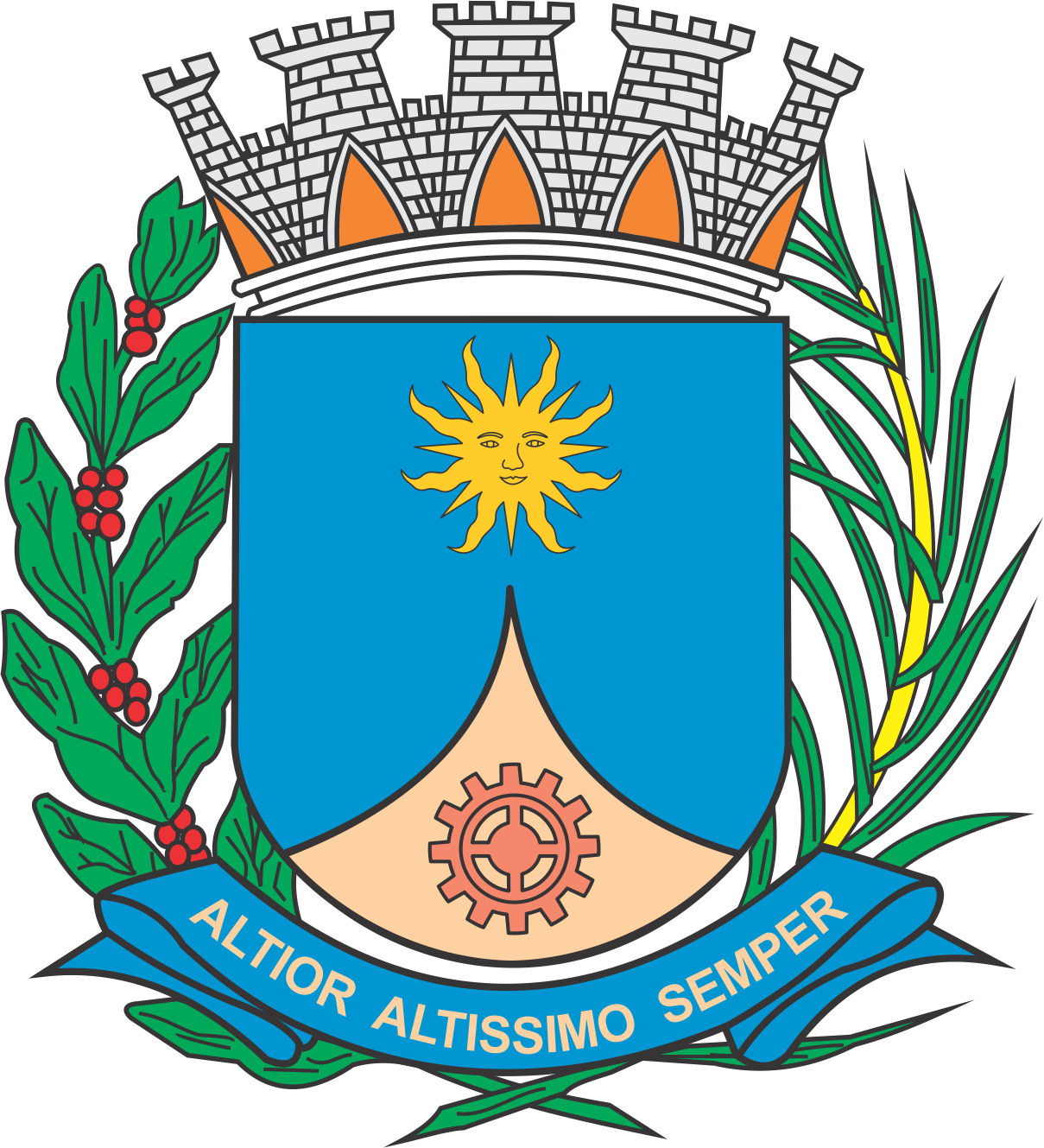 CÂMARA MUNICIPAL DE ARARAQUARAAUTÓGRAFO NÚMERO 330/2019PROJETO DE LEI COMPLEMENTAR NÚMERO 014/2019Revoga a Lei Complementar nº 167, de 25 de março de 2004.		Art. 1º  Fica revogada a Lei Complementar nº 167, de 25 de março de 2004.		Art. 2º  Esta lei complementar entra em vigor na data de sua publicação.		CÂMARA MUNICIPAL DE ARARAQUARA, aos 16 (dezesseis) dias do mês de outubro do ano de 2019 (dois mil e dezenove).TENENTE SANTANAPresidente